ФЕДЕРАЛЬНОЕ ГОСУДАРСТВЕННОЕ БЮДЖЕТНОЕ ОБРАЗОВАТЕЛЬНОЕ УЧРЕЖДЕНИЕ ВЫСШЕГО ОБРАЗОВАНИЯ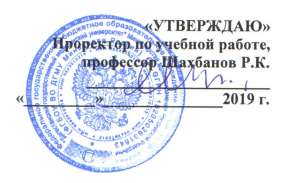 «ДАГЕСТАНСКИЙ ГОСУДАРСТВЕННЫЙ МЕДИЦИНСКИЙ УНИВЕРСИТЕТ» МИНИСТЕРСТВА ЗДРАВООХРАНЕНИЯ РОССИЙСКОЙ ФЕДЕРАЦИИАННОТАЦИЯ РАБОЧЕЙ ПРОГРАММЫпо дисциплине «Философия»Индекс дисциплины Б1.Б.13Специальность (направление) 31.05.02 Педиатрия Уровень высшего образования - специалитет Квалификация выпускника: врач-педиатр общей практики Кафедра ФилософииФорма обучения: очная Курс 2Семестр III - IVВсего трудоёмкость - 6 з.е. / 216 часов Лекции: 32 часа.Практические занятия: 64 часа Самостоятельная работа обучающегося: 84 часа Форма контроля: экзамен в IV семестреМахачкала 20191.	ЦЕЛЬ И ЗАДАЧИ ОСВОЕНИЯ ДИСЦИПЛИНЫЦелями освоения учебной дисциплины «Философия» являются:- теоретические знания о предмете философии, об основных философских проблемах, идеях и концепциях в их взаимосвязи и развитии;- представления о роли философии в осмыслении исторических типов рациональности,	структуры,	форм	и	методов	научного	познания,	типов общенаучного и медицинского мышления;-	представления	о	неразрывной	связи	философско-методологических, мировоззренческих, аксиологических проблем с содержательным развитием науки, биологии и медицины, о смысле медицины как феномена культуры;- формирование у студентов многомерного, гибкого, не линейного мышления.Задачами дисциплины являются:- создание у студентов целостного мировоззрения о мире и месте человека в нем;- формирование у студентов философского миропонимания и мироощущения; умения логично формулировать, излагать и аргументировано отстаивать собственное видение рассматриваемых проблем;-	ознакомление	студентов	с	основными	сведениями	о	специфике дофилософских и философского мировоззрений, с особенностями философского знания, его структуры, функций, основных проблем, с основными взаимосвязями философии с частными науками;-	ознакомление	студентов	с	основным	содержанием	и	принципами современных философских школ и направлений, в их понимании природы мира и человека, структуры человеческой психики и сознания, роли науки и общества в бытии современного человека, становлении его личности, возвышении его культурного и духовного потенциала;- формирование у студентов своей собственной философской позиции по важнейшим проблемам современной медицины, а также умения самостоятельно осмысливать	сложнейшие	ситуации	в	современной	общественной	жизни, использовать приемы ведения дискуссии, полемики, диалога.2.ПЕРЕЧЕНЬ ПЛАНИРУЕМЫХ РЕЗУЛЬТАТОВ ОБУЧЕНИЯФормируемые в процессе изучения учебной дисциплины компетенциип/№Номер/ индекс компете нцииСодержание компетенции или ее части (всоответствии с	В результате изучения учебной дисциплины обучающиеся должны: ФГОС ипаспортами компетенций)1	2	31.	ОК-1	Способность к абстрактному мышлению, анализу, синтезуЗнать 4основные категории и понятия философии, нормы культуры мышления, основыУметь 5адекватно восприни-мать информацию, логически верно, аргументировано и ясно строить устную и письменную речь,Владеть 6навыками постановки цели, способностью в устной и письменной речи логически оформить результаты мышления, навыками2.	ОК-2	Способностьиспользовать основы философских знаний для формирования мировоззренческ ой позиции3.	ОК-5	Готовность ксаморазвитию, самореализации, самообразовани ю, использованию творческого потенциала4.	ОК-8	Готовность кработе в коллективе, толерантно воспринимать социальные, этнические, конфессиональн ые и культурные различиялогики, нормы критического подхода, основы методологии научного знания, формы анализа; сущность и содержание основных концепций и моделей процесса образования.Определение миро-воззрения, его структурные элементы, исторические типы мировоззрения, специфику философского мировоззрения, основные философ-ские концепции и их влияние на формирование мировоззренческой позиции.основные направления развития информационных технологий, их понятийный аппараттипы, виды, формы и модели межкультурной и деловой ком-муникации; особен-ности вербального и невербального пове-дения представите-лей разных социаль-ных групп и культур;виды, структуры, динамики конфликта и стратегий его раз-решения; основные педагогические категории; задачи психологии в обра-зовании; функции,критически оценивать свои достоинства и недостатки, анализировать социальнозначимые проблемы; совер-шенствовать и разви-вать свой общеинтел-лектуальный и обще-культурный уровень; самостоятельно осмысливать различные философские теории. критически анализировать социально-экономические процессы в обществе и выявлять наиболее злободневные проблемы современного развития.применять информационные технологии для получения дополнительных знаний, непосредственно не связанные со сферой профессиональной деятельности применять философские знания и мировоззренческие установки в профессиональной среде, в общении с представителями других культур, этнических и конфессиональных групп.выработки мотивации к выполнению профессиональной деятельности, решения социально и личностно значимых философских проблем, способами совершенствования и развития своего обще интеллектуального и общекультурного уровня.способностью самостоятельно осмысливать те или иные значимые социальные проблемы и духовные процессы общепланетарного масштаба и регионального уровня и выражать свою позицию по отношению к ним.методами использования информационных технологий для получения дополнительных знаний, непосредственно связанные со сферой профессиональной деятельностикультурой мышления, способностью к восприятию, анализу, обобщению информации, способностью толерантно воспринимать социальные и культурные различия.виды и особенности общения в профес-сиональной среде.3. МЕСТО УЧЕБНОЙ ДИСЦИПЛИНЫ (МОДУЛЯ) В СТРУКТУРЕ ОБРАЗОВАТЕЛЬНОЙ ПРОГРАММЫУчебная дисциплина «Философия» относится к базовой части Б1 учебного плана по специальности 31.05.02 Педиатрия. Материал дисциплины опирается на ранее приобретенные студентами знания по Истории Отечества, Религиоведению.Краткая характеристика учебной дисциплины№ п/п	Наименование разделов и темРаздел 1. История философии.1	История философии. Предмет философии: природа, генезис, структура. Место и роль философии в культуре (медицине). Философия и медицина, их взаимосвязь.2	Философия Древнего мира и Античная философия.3	Философия Средних веков.	Философия европейского средневековья. Арабо-мусульманская философия.4	Немецкая классическая философия. 5	Марксистская философия.6	Отечественная	философия.	Философская	мысль	в	Дагестане.	Научно-философские школы.Современная западная философия.Раздел 2. Теория философии.1.	 Бытие и его атрибуты. Развитие и эволюция. Проблема возникновения и бытия человека, соотношение дочеловеческих и человеческих форм жизни.2.	Философские концепции развития. 3	Философские проблемы сознания.4.	Теория познания. Гносеологические проблемы медицины. Философия науки и техники.5	Философские проблемы человека и общества. 6        Основы аксиологии. Философия любви.7	Философские проблемы медицины и фармации. 8	Глобальные проблемы современности.Междисциплинарные связи с обеспечиваемыми (последующими) дисциплинамиНаименование обеспечиваемых (последующих) дисциплинСем	Виды формируемых компетенций (модуль/дисциплины тематического плана)ОК-1	ОК-	ОК-3	ОК-	ОК-8	ОПК-3	ОПК-4	ОПК-5 2                           5Философские	5	+	+	+	+ проблемы медицины4.ТРУДОЕМКОСТЬ УЧЕБНОЙ ДИСЦИПЛИНЫ (МОДУЛЯ) И ВИДЫ КОНТАКТНОЙ РАБОТЫВиды работы	Всего часов	Кол-во часов в семестре1Контактная работа (всего), в том числе:Аудиторная работа Лекции (Л)Семинарские занятия (СЗ), Семинары (С)Лабораторные работы (ЛР) Внеаудиторная работаСамостоятельная работа обучающегося (СРО) Видстации	промежуточной экзамен (Э) ИТОГО: ость                Общая	час.III	IV 2	3                          496                               48                                48 32                                   16                              16 64                                   32                              3284                                     50                               34 36                                                             36216	98	118 6                                       2                     45.СТРУКТУРА И СОДЕРЖАНИЕ УЧЕБНОЙ ДИСЦИПЛИНЫРазделы дисциплины, виды учебной деятельности и формы текущего контроля№	Семе п/п       стр1	I2	I13	IIIРазделы и темыИстория философии.Теория философии.Контроль(экзамен)ИТОГО:Всего	Лекции	ПЗ	СР90	16	32	4290	16	32	4236216	32	64	84Оценочные средстваКомплект тестовых заданийВопросы для собеседованияКомплект тестовых заданийВопросы для собеседования Список вопросов к экзамену по философии.№	Раздел дисциплины	Виды учебной работы, включая самостоятельную работу для студентовмодуль	Се-	Аудиторные занятия	Всего	Формы текущегоместрРаздел 1.1.	Предмет философии: природа,	IIIЛекц./	Сем/з	Сам./р з2	4	4	10контроля успеваемостиТесты,тезис, структура. Место и роль философии	в	культуре (медицине).1.1.	Философия	Древнего	мира. Философия Древнего Восто-ка. Античная философия.ситуационные задачи, контрольные работы, устный опрос.2	4	8	141.2.	Философия	Средних	веков.	2	4	6	12 Арабо-мусульманская        фило-софия. Философия Европейского Средневековья.1.3.	Европейская философия ХVI-	2	4	8	14 XVIII вв.1.4.	Немецкая	классическая	2	4	6	12 философия1.5.     Марксистская философия                                      2              4               6               12 1.6.     Отечественная           философия.                          2              4               6               12Русская	философия.	Фило-софская мысль в Дагестане1.7.	Современная	западная	2	4	8	14 философия.Раздел 2.2.	Бытие и его атрибуты	IV	2	42.1.	Философские	концепции	2	4 развития6	12		Тесты, ситуационныезадачи, контрольные работы, устный опрос.4	102.2.	Философские	проблемы	2	4	4	10 сознания.2.3.	Теория	познания.	Основы	2	6	4	12 гносеологии. Философия наукии техники.2.4.	Философские	проблемы	2	6	6	14 человека и общества2.5.	Основы аксиологии. Философия	2	4	4	10 любви.2.6.	Философские	проблемы	2	2	2	6 медицины и фармации2.7.	Глобальные	проблемы	и перспективы будущегоВСЕГО2	2	2	632	64	84	1806. ВИДЫ КОНТРОЛЯ: экзамен в 4 семестреЗав. кафедрой _____________________ (Т.Э. Кафаров)